Carolina Sailing Club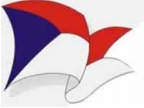 2020-2021 Winter RacingNotice of Race1. Rules1.1.	The regattas will be governed by the rules as defined in the Racing Rules of Sailing (RRS).1.2.	OUTSIDE HELP: A boat may receive outside help. The race committee and competitors are encouraged to provide advice to inexperienced competitors and help for any boat in need. This changes Racing Rule 41. 1.3. CSC’s COVID-19 guidelines will be in effect until further notice for all winter sailing days.2. Eligibility and Registration2.1.	Boats skippered by a Winter, Full, Sustaining, Commodore’s Circle, Under 30, Under 21 or Student, or High School member in good standing may enter by registering by registering online by 8pm the Saturday night before raceday. ("Good standing" means that dues are paid, the skipper is signed up for race committee prior to racing, and has attempted to meet his or her one-day Winter RC commitment by the end of Winter racing.) 2.2.	Guest skippers are discouraged from sailing due to COVID-19 guidelines in place. Previous club members who have not yet joined CSC may participate by paying $20 which waives the ramp fee at Crosswinds. This fee may be applied towards membership. 2.3.	All participants, including crew, must sign the Carolina Sailing Club Release Sheet online prior to participation. 3. Racing Classes3.1.	All boats will be assigned to the Open Class4. Schedule4.1	Winter race days do not a constitute a series. Each race day is a separate regatta4.2.	Winter race dates are given on the CSC website calendar (www.carolina sailingclub.org).4.3.	Due to COVID-19 club restrictions, there will be NO COMPETITORS MEETING and therefore the schedule is as follows:Warning Race #1	13:00Subsequent races	back to back4.4.	No races will be started later than 3:30 pm. The number of races is at the discretion of the PRO.4.5.	Due to CSC COVID-19 guidelines, NO COMPETITORS MEETING will be held in the parking lot at Crosswinds Boating Center at Jordan Lake.5. Sailing Instructions5.1.	Sailing Instructions will be available on the CSC website.6. Venue6.1	The racing area will be located off the launching ramps at Crosswinds Boating Center on Jordan Lake.7. Courses7.1	Boats will race around floating marks as described in the sailing instructions.8. Scoring8.1.	All boats shall race in a single handicap class.8.2.	Handicapping for the races will be in accordance with the Portsmouth Yardstick using wind-speed modifications. No further modifications will be applied.8.3.	Each race will be individually scored for a given day and the sum of those races will determine the daily winner. Each race shall be scored based on the number of skippers registered for that day. Each race day stands alone, and is not scored for a CSC Winter sailing series. No score will be excluded.9. Safety9.1.	In accordance with RRS, Rule 40, all boats shall comply with all local and state safety regulations, as well as class rules and CSC COVID-19 guidelines.9.2.	In accordance with RRS, Rule 4, each competitor is responsible for deciding whether or not to start or continue in any race and for the safety of vessel and crew.9.3.	Personal flotation devices are required to be worn by all competitors!9.4. When the water temperature is at or below 50 degrees Fahrenheit or the air temperature is below 60 degrees Fahrenheit, regardless of water temperature, competitors or under the age of 18 must wear a wetsuit or dry suit. 10. Clean Regattas10.1.	CSC is pleased to support Sailors for the Sea’s Clean Regattas program to restore ocean health.10.2.	Please recycle and dispose of trash responsibly.10.3.	Participants are encouraged to bring reusable water bottles and mugs for coffee to avoid using single-use plastics.11. Disclaimer of Liability11.1.	Competitors participate in the races at their own risk. See RRS 4, Decision to Race. The organizing authority will not accept any liability for material damage or personal injury or death sustained in conjunction with or prior to, during, or after the regatta. 